.Intro: "Pa` Lante" after 32count Starts1. Forward mambo. Coaster Side. (Carioca Run) Cross Side Touch R1/8. Cross Side L4/1 Back Hitch.s2. R Back. L Side1/8. Rf together beside. L1/4 side. L1/4 Samba step. Bocach tea with Hip forward, hip back.s3. Whisk R. L. Samba Under-arm Turn R. Whisk Ls4. L1/2T syncopation Weave. Twice Forward Rock step.No Tag. No Restart - Enjoy DanceContact :garamzang@gmail.comLast Update – 14 July 2019Pa' Lante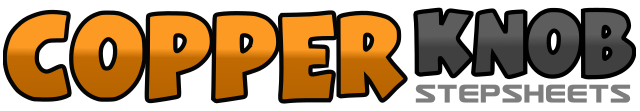 .......Count:32Wall:4Level:Intermediate / Advanced.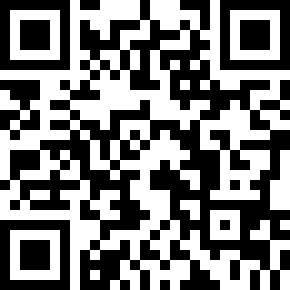 Choreographer:YoungSoon Song (KOR) & Garam Lee (KOR) - July 2019YoungSoon Song (KOR) & Garam Lee (KOR) - July 2019YoungSoon Song (KOR) & Garam Lee (KOR) - July 2019YoungSoon Song (KOR) & Garam Lee (KOR) - July 2019YoungSoon Song (KOR) & Garam Lee (KOR) - July 2019.Music:Pa' Lante -Alex Sensation, Anita, Luis Fonsi( Latin pop)Pa' Lante -Alex Sensation, Anita, Luis Fonsi( Latin pop)Pa' Lante -Alex Sensation, Anita, Luis Fonsi( Latin pop)Pa' Lante -Alex Sensation, Anita, Luis Fonsi( Latin pop)Pa' Lante -Alex Sensation, Anita, Luis Fonsi( Latin pop)........1&2Rf forward rock, Lf Recover , Rf Back step.3&4Lf Back step, Rf together beside. Lf Side step L1/8 (10:30).5&6&Rf cross over, Lf side. Rf Cross Toe touch R1/8 . Rf Small side step.7&8&Lf Cross over. Rf side L1/4T. Lf Back. Rf Hitch (10:30)12&Rf Back .(10:30), L1/8 Lf Side step(9:00), Rf Together.3&4Lf L1/4 Forward step(6:00), L1/4 Rf side step(3:00) Lf forward step (Facing 3: 00)5&6&Rf Forward. Lf in place. Rf Back. Lf Forward. Rf in place. Lf Back. (with samba hip roll ).7Rf Beside together Both Knee Band With hip Forward.8Both Knee stretching with hip back(3:00)1&2Rf side step, Lf foot behind right(on ball), Rf in place step3&4Lf side step, Rf foot behind right(on ball), Lf in place step5&6R 1/4T Rf Forward step.(6:0) R1/2T Lf Back step.(12:0) R 1/4T in place(3:00)7&8Lf side step, Rf foot behind right(on ball), Lf in place step (3:00)&1L1/8T Rf side. Lf behind cross,(1:300)&2L1/8T Rf side ,Lf cross (12:00)&3L1/8T Rf side. Lf behind cross(10:30)&4L1/8T Rf side. Lf cross(9:00)56&R1/8T Rf Diagonal Forward rock (10:30).Lf Recover. Rf Forward.78&L1/8T Lf Diagonal Forward rock (7:30).Rf Recover. Lf Forward.